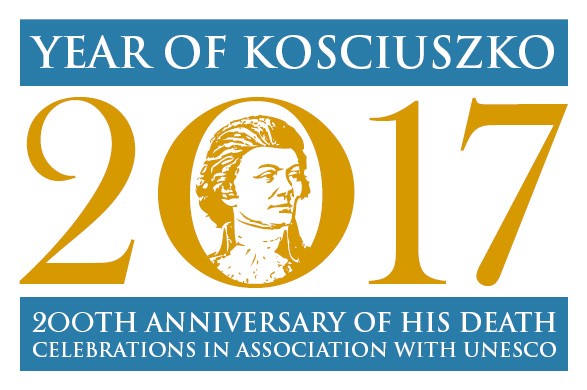 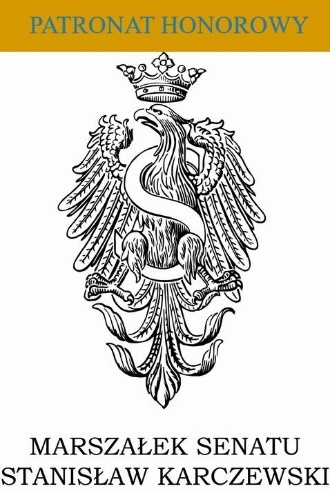 W hołdzie Kościuszce – Przyjacielowi LudzkościMiędzynarodowy Konkurs „KosciuszkoBicentenary”Komunikat Prasowy nr 1Jeśli drogie ci są hasła Wolności i Równych Praw,  weź udział w konkursie z okazji  Roku Kościuszki ogłoszonego przez Sejm i Senat Rzeczypospolitej, świętowanego pod auspicjami UNESCO z okazji  dwusetnej rocznicy śmierci Kościuszki. Inicjatorem Konkursu jest sydnejska organizacja KosciuszkoHeritage Inc., wspierana przez Kopiec Kościuszki, The Kosciuszko Foundation i Polską Fundację Kościuszkowską. Poprzez  ten międzynarodowy konkurs pragniemy złożyć hołd Kościuszce jako Przyjacielowi  Całej Ludzkości.Na zwycięzców konkursu czekają nagrody o łącznej wartości ponad 10 tysięcy dolarów australijskich.W Konkursie mamy trzy kategorie : muzyczną, graficzną oraz literacką.Zachęcamy do komponowania piosenek, pieśni, lub ballad po polsku lub po angielsku, lub utworu instrumentalnego i nadsyłania ich pocztą elektroniczną w formie audio lub wideo. I nagroda za najlepszą piosenkę lub kompozycję TRZY tysiące dolarów!W kategorii graficznej duża rozmaitość  form: portrety, sceny rodzajowe, kolaże, komiksy, karykatury, plakaty, memy, logotypy - do nadsyłania w postaci digital.W kategorii literackiej oczekujemy wierszy lub opowiadań po polsku lub angielsku, nie dłuższych niż tysiąc słów.Biorąc udział w konkursie masz fantastyczną szansęzaprezentowania swych  talentów w skali międzynarodowej.Konkursowe ściągi, zalecana bibliografia, ikonografia i użyteczne linki znajdują się na stronie internetowej: www.kosciuszkoheritage.com/200/pl_konkurs.htmlLaureaci otrzymają DVD Souvenir z antologią wyselekcjonowanych prac. Pamiątkowe DVD otrzymają również media na świecie, kluby i organizacje polonijne. Najlepsze prace zostaną też opublikowane w Internecie. Wśród nagród specjalnych warto wymienić choćby dwie: Nagrodę Pierwszy na mecie dostanie ten, kogo praca dotrze do organizatora najszybciej; ta praca zostanie „z fanfarami” opublikowana w australijskim portalu PULS POLONII.Będzie i „Nagroda Publiczności” dla prac nadesłanych  między 1 marca a 30 maja br., wystawionych w Klubach Polskich w Australii, gdzie będzie można na nie głosować. Apelujemy do Polonii w innych krajach, aby organizowała podobne plebiscyty; akcja ta ma na celu promocję Roku Kościuszki zwłaszcza w jego pierwszej połowie.Prace konkursowe będzie oceniało międzynarodowe jury składające się z ekspertów z Polski, Australii i USA. Na czele jury stoi Profesor Alex Storozynski (USA), laureat nagrody Pulitzera, autor słynnej książki o Kosciuszce i reżyser filmu zrealizowanego na jej podstawie; długoletni dyrektor The Kosciuszko Foundation, obecnie szef polskiej katedry na Quinnipiac University.Informacje/Kontakt:Koordynator KonkursuErnestyna Skurjat-Kozekoffice@kosciuszkoheritage.com612-9484 1740Karta Zgłoszeniowa i pełny tekst Regulaminu Konkursowego do pobrania na stronie  www.kosciuszkoheritage.com/200SPONSORZY MEDIALNI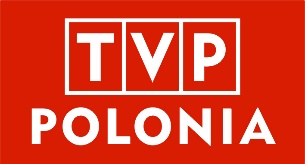 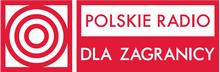 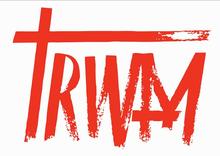 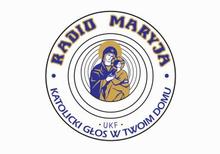 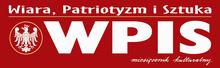 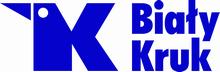 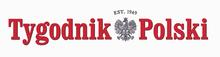 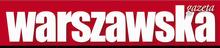 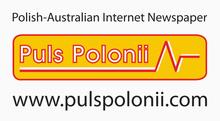 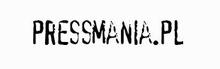 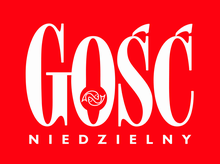 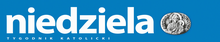 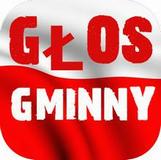 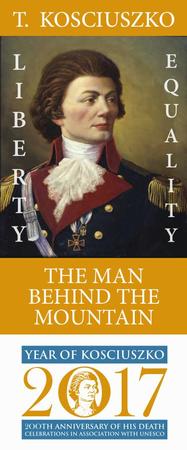 Konkurs ogłoszony 4 lutego tego roku potrwa do 31 lipca. Wyniki ogłoszone będą w dniu 3 pażdziernika tego roku podczas uroczystej gali w Sydney.Udział w konkursie mogą brać udział dorośli oraz młodzież szkół średnich w wieku od 12 do 18 lat.Każdy uczestnik konkursu może przysłać maximum 3 prace (każda z osobną Kartą Zgłoszenia), pod warunkiem, że prace te dotyczą trzech różnych epizodów z życia Kościuszki.